Si en tu caraenojo hay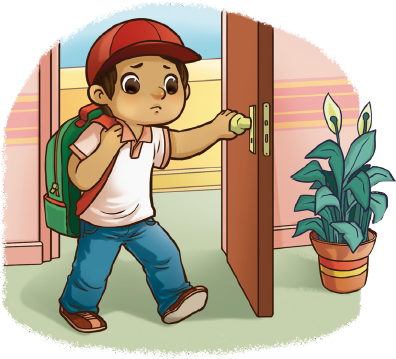 lo debes quitarCon una sonrisa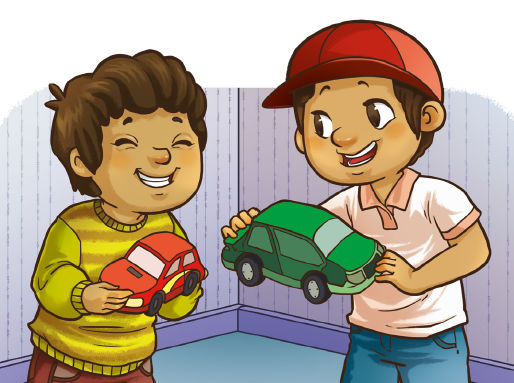 tú lo puedesdisiparEl enojo en tu faz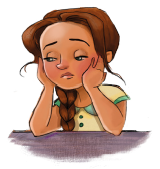 nadie quiere verTu sonrisa a otros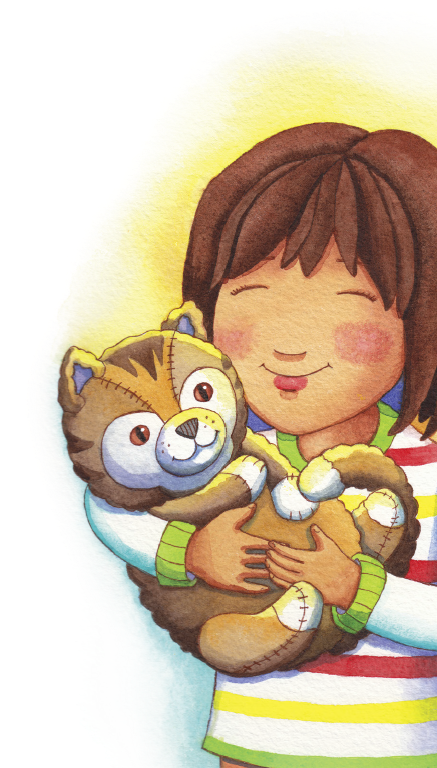 puede muy felizhacer